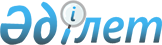 "Субсидия алушылардың тізіміне қосуға өтінімдерді қабылдау мерзімдерін және 2011 жылы Аққайың ауданы бойынша субсидияланатын ауыл шаруашылығы басымдықты дақылдарының әр түрі бойынша егудің оңтайлы мерзімдерін айқындау туралы" Аққайың аудан әкімдігінің 2011 жылғы 27 сәуірдегі N 110 қаулысына өзгерістер енгізу туралы
					
			Күшін жойған
			
			
		
					Солтүстік Қазақстан облысы Аққайың аудандық әкімдігінің 2011 жылғы 1 маусымдағы N 145 қаулысы. Солтүстік Қазақстан облысының Әділет департаментінде 2011 жылғы 3 маусымда N 13-2-134 тіркелді. Қолдану мерзімінің өтуіне байланысты күшін жойды (Солтүстік Қазақстан облысы Аққайың ауданы әкімі аппаратының 2012 жылғы 20 сәуірдегі N 02.03.03-29/369 хаты)

      Ескерту. Қолдану мерзімінің өтуіне байланысты күшін жойды (Солтүстік Қазақстан облысы Аққайың ауданы әкімі аппаратының 2012.04.20 N 02.03.03-29/369 хаты)      «Нормативтік құқықтық актілер туралы» Қазақстан Республикасы 1998 жылғы 24 наурыздағы № 213 Заңының 21-бабына, «Қазақстан Республикасының жергілікті мемлекеттік басқару және өзін-өзі басқару туралы» Қазақстан Республикасының 2001 жылғы 23 қаңтардағы № 148 Заңының 31-бабы 1-тармағының 5) тармақшасына, «Өсімдік шаруашылығындағы міндетті сақтандыру туралы» Қазақстан Республикасы 2004 жылғы 10 наурыздағы № 533 Заңы 5-бабы 3-тармағының 3) тармақшасына, «Өсімдік шаруашылығы өнімінің шығымдылығы мен сапасын арттыруға жергілікті бюджеттерден субсидиялау қағидасын бекіту туралы» Қазақстан Республикасы Үкіметінің 2011 жылғы 4 наурыздағы № 221 Қаулысымен бекітілген Қағиданың 10-тармағына сәйкес аудан әкімдігі ҚАУЛЫ ЕТЕДІ:



      1. «Субсидия алушылардың тізіміне қосуға өтінімдерді қабылдау мерзімдерін және 2011 жылы Аққайың ауданы бойынша субсидияланатын ауыл шаруашылығы басымдықты дақылдарының әр түрі бойынша егудің оңтайлы мерзімдерін айқындау туралы» аудан әкімдігінің 2011 жылғы 27 сәуірдегі № 110 қаулысына (нормативтік құқықтық актілерді мемлекеттік тіркеу Тізілімінде 2011 жылғы 4 мамырдағы № 13-2-133 тіркелген, 2011 жылғы 05 мамырдағы № 21-22 «Колос» газетінде және 2011 жылғы 05 мамырдағы «Аққайың» № 22-23 газетінде жарияланған) келесі өзгеріс енгізілсін:

      жоғары көрсетілген қаулының қосымшасы осы қаулының қосымшасына келісті жаңа редакцияда мазмұндалсын.



      2. Осы қаулының орындалуын бақылау аудан әкімінің орынбасары Б.Е. Жақановқа жүктелсін.



      3. Осы қаулы бұқаралық ақпарат құралдарында ресми жарияланған күннен қолданысқа енгізіледі.      Аудан әкімі                                Р. Елубаев

Аудан әкімдігінің

2011 жылғы 01 маусымдағы

№ 145 қаулысына қосымшаАудан әкімдігінің

2011 жылғы 27 сәуірдегі

№ 110 қаулысына қосымша Субсидия алушылардың тізіміне қосуға өтінімдер қабылдау мерзімдерін және 2011 жылы Аққайың ауданы бойынша субсидияланатын ауыл шаруашылығы басымдықты дақылдарының әрбір түрі бойынша егудің оңтайлы мерзімдері
					© 2012. Қазақстан Республикасы Әділет министрлігінің «Қазақстан Республикасының Заңнама және құқықтық ақпарат институты» ШЖҚ РМК
				Жер өңдеу аумағы, топырақты жер өңдеу аумағыДақылдың атауыЖЖМ бойынша субсидия алу тізіміне қосуға өтінім қабылдау мерзімдеріЕгу жүргізуінің оңтайлы мерзімдеріII - дала, жазықтық, тікенедала

лықЖаздық бидай, Орташа кеш, Орташа піскен03 мамырдан 10 мамырға дейін17 мамырдан 05 маусымдағы дейінII - дала, жазықтық, тікенедала

лықЖаздық бидай, Орташа ерте03 мамырдан 10 мамырға дейін28 мамырдан 8 маусымға дейінII - дала, жазықтық, тікенедала

лықАрпа - Орташа кеш сорттары03 мамырдан 10 мамырға дейін25 мамырдан 30 мамырға дейінII - дала, жазықтық, тікенедала

лықАрпа - Орташа піскен сорттары03 мамырдан 10 мамырға дейін30 мамырдан 5 маусымға дейінII - дала, жазықтық, тікенедала

лықСұлы03 мамырдан 10 мамырға дейін25 мамырдан 30 мамырға дейінII - дала, жазықтық, тікенедала

лықАңқа03 мамырдан 10 мамырға дейін12 мамырдан 16 мамырға дейінII - дала, жазықтық, тікенедала

лықАсбұршақ03 мамырдан 10 мамырға дейін25 мамырдан 30 мамырға дейінII - дала, жазықтық, тікенедала

лықҚарақұмық03 мамырдан 10 мамырға дейін25 мамырдан 30 мамырға дейінII - дала, жазықтық, тікенедала

лықТары03 мамырдан 10 мамырға дейін28 мамырдан 5 маусымға дейінII - дала, жазықтық, тікенедала

лықРапс03 мамырдан 10 мамырға дейін13 мамырдан 26 мамырға дейінII - дала, жазықтық, тікенедала

лықЗығыр, қыша03 мамырдан 10 мамырға дейін17 мамырдан 25 мамырға дейінII - дала, жазықтық, тікенедала

лықКүнбағыс май тұқымдарына03 мамырдан 10 мамырға дейін15 мамырдан 18 мамырға дейінII - дала, жазықтық, тікенедала

лықКартоп03 мамырдан 10 мамырға дейін18 мамырдан 25 мамырға дейінII - дала, жазықтық, тікенедала

лықЖүгері сүрлемге03 мамырдан 10 мамырға дейін16 мамырдан 20 мамырға дейінII - дала, жазықтық, тікенедала

лықЖемшөпке біржылдық өсімдіктер: судан шөбі, тары, могар03 мамырдан 10 мамырға дейін1 маусымнан 5 маусымға дейінII - дала, жазықтық, тікенедала

лықКөп жылғы шөптер: жоңышқа эспарцет, түйе бұршақ, еркекшөп03 мамырдан 10 мамырға дейін10 мамырдан 15 мамырға дейінII - дала, жазықтық, тікенедала

лықПішендемеге бір жылдық шөптер03 мамырдан 10 мамырға дейін10 мамырдан 15 мамырға дейінII - дала, жазықтық, тікенедала

лықСиыржоңышқа + сұлы + арпа03 мамырдан 10 мамырға дейін27 мамырдан 31 мамырға дейінII - дала, жазықтық, тікенедала

лықАсбұршақ + арпа + сұлы03 мамырдан 10 мамырға дейін5 маусымнан 7 маусымға дейінII - дала, жазықтық, тікенедала

лықАсбұршақ + мал азықтық тары03 мамырдан 10 мамырға дейін8 маусымнан 10 маусымға дейінII - дала, жазықтық, тікенедала

лықАсбұршақ + сұлы + суданка03 мамырдан 10 мамырға дейін8 маусымнан 10 маусымға дейін